Termo de AssentimentoOrientações para a obtenção do Assentimento Informado e para a redação do TERMO DE ASSENTIMENTO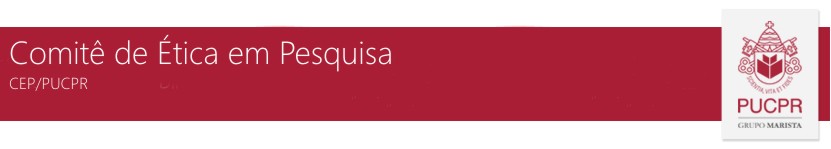 Informações iniciais aos pesquisadores:A obtenção do assentimento das crianças e adolescentes para participação em pesquisas demonstra, antes de tudo, o respeito do pesquisador a elas. O Termo de Assentimento assinado pela criança/adolescente ratifica sua cooperação na pesquisa. Este documento deve ser redigido na forma de convite, de forma a ser compreendido pelas crianças e adolescentes, na medida de suas capacidades de discernimento. Entretanto ele não substitui a necessidade do Termo de Consentimento Livre e Esclarecido dos pais ou guardiões.Deve ser apresentado em duas vias (uma a ser entregue à criança/adolescente/família e outra que ficará com o pesquisador) e, se em diversas páginas, todas devem ser rubricadas e a última assinada.O termo de assentimento deve conter:1. Introdução - Inicialmente o pesquisador deve:Apresentar-se para a criança;Explicar a criança que é o pesquisador, o que faz e o que está pesquisando;Fazer o convite para que a criança participe da pesquisa, deixando claro que os pais dela já concordaram em participar, mas se não quiser ela não precisa participar;Dizer que ela pode conversar com alguém antes de escolher participar ou não.2. Objetivos – Explicar em linguagem clara e da compreensão da criança os propósitos da pesquisa.3. Escolha dos participantes – As crianças/adolescentes gostam de saber por que foram escolhidas para participar da pesquisa. Isto é importante para dirimir o medo na decisão de participar.4. Voluntariedade de Participação – Explicar em linguagem amigável e compreensível que a participação dela é voluntária, ou seja, que é ela quem decide se quer ou não participar da pesquisa. Se caso ela decidir não participar nada mudará no seu tratamento ou na relação dela com os profissionais que a atendem. Que, mesmo que ela inicialmente tenha aceitado, ela pode mudar de idéia e desistir, sem nenhum problema.5. Informação sobre o medicamento (se pertinente) – Caso a pesquisa envolva fármacos, explicar qual é o medicamento que vai ser administrado a ela, por qual via de administração, para que ele serve e o que está sendo testado.6. Procedimentos – Explicar os procedimentos que serão utilizados a em linguagem simples, sempre procurando atender a expectativa da criança/adolescente. 7. Riscos – Explicar todos os riscos em linguagem compreensível para a criança, bem como as ações adotadas para minimizá-los ou corrigi-los.8. Desconfortos – Explicar de forma simples e clara qualquer desconforto, dor ou doença (até mesmo possibilidade de perder a escola).9. Benefícios – Descrever todos os benefícios que serão gerados com a pesquisa, mesmo que não sejam benefícios diretos a elas.TERMO DE ASSENTIMENTO (modelo)Você está sendo convidado(a) como voluntário(a) a participar da pesquisa “TITULO DA PESQUISA”. Neste estudo pretendemos OBJETIVO O motivo que nos leva a estudar esse assunto é JUSTIFICATIVA DO ESTUDO (linguagem simples para criança / adolecente).Para participar deste estudo você precisará (DESCREVER OS PROCEDIMENTOS METODOLÓGICOS). Você foi escolhido em participar porque (descrever porque foram escolhidos)Você será esclarecido(a) em qualquer aspecto que desejar e estará livre para participar ou recusar-se. Para participar deste estudo, o seu responsável deverá autorizar e assinar um termo de consentimento. Você ou o seu responsável poderá retirar o consentimento ou interromper a sua participação a qualquer momento, sem prejuízos ou para seu tratamento e/ou acompanhamento (se pertinente). A sua participação é voluntária e a recusa em participar não acarretará qualquer penalidade ou modificação na forma em que é atendido, o pesquisador garante que irá tratar a sua identidade e seus dados com padrões de sigilo. Este estudo apresenta risco de (descrever os riscos da pesquisa para o participante), e tem como benefício (descrever os possíveis benefícios).Os resultados estarão à sua disposição quando finalizada. Seu nome ou o material que indique sua participação não será liberado sem a permissão do responsável por você. Os dados e instrumentos utilizados na pesquisa ficarão arquivados com o pesquisador responsável por um período de 5 anos, e após esse tempo serão destruídos. Este termo de consentimento encontra-se impresso em duas vias, sendo que uma cópia será arquivada pelo pesquisador responsável, e a outra será fornecida a você.Eu, __________________________________________________, fui informado(a) dos objetivos do presente estudo de maneira clara e detalhada e esclareci minhas dúvidas. Sei que a qualquer momento poderei solicitar novas informações, e o meu responsável poderá modificar a decisão de participar se assim o desejar. Tendo o consentimento do meu responsável já assinado, declaro que concordo em participar desse estudo. Recebi uma cópia deste termo assentimento e me foi dada a oportunidade de ler e esclarecer as minhas dúvidas.Local, ____ de ______________ de 20___.Assinatura do(a) menorAssinatura do(a) pesquisador(a)